Dios juzgaráDios trabaja en medio de las circunstanciasDios salvará a su puebloConclusiónBosquejo de estudio para Esdras-NehemíasDios toma la iniciativa, el pueblo responde – Esdras 1:1-6El pueblo regresa y reconstruye – Esdras 1:7 – 6:22El pueblo peca y se arrepiente – Esdras 7 – 10Nehemías regresa, el pueblo reedifica los muros – Nehemías  1 – 7El pueblo se regocija…. y recae – Nehemías 8-13Bosquejo de estudio para EsterEster 1-2 – Surgimiento de EsterEster 3-5 – Complot de AmánEster 6-7 – La victoria de Mardoqueo Ester 8-10 – La celebración de los judíos Seminario Básico—Panorama del A.T.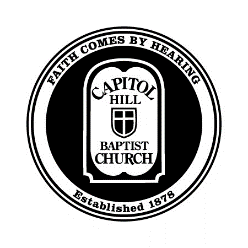 Clase 25: Esdras, Nehemías y EsterESDRAS-NEHEMÍAS ContextoContexto históricoLos acontecimientos tuvieron lugar aproximadamente entre los años 538 y 433 a. C.Ciro, el rey de Persia, permite que los judíos regresen  reedifiquen.Contexto histórico redentorDios todavía está comprometido con su plan de redención.Pero el reino completo de Dios todavía no está.Tema Dios está renovando el pacto al restaurar a su pueblo, el templo, la adoración verdadera y Jerusalén. Pero no es el final, y no cumple todas las grandes profecías. Por tanto, su pueblo todavía mira hacia el futuro.  Dios toma la iniciativa y el pueblo responde – Esdras 1:5-6El pueblo regresa y reconstruye – Esdras 1:7 – 6:22El pueblo peca y se arrepiente – Esdras 7 – 10Nehemías regresa y el pueblo reconstruye los muros – Nehemías 1 – 7El pueblo se regocija… y recae – Nehemías 8 - 13ESTERContexto históricoLos acontecimientos ocurrieron entre los años 483 y 473 a. C.Un grupo de judíos permaneció en Persia, donde abundan los enemigos.TemaDios protege a su pueblo, incluso si no podemos ver cómo está trabajando.